 CAPITAL HIGH SCHOOL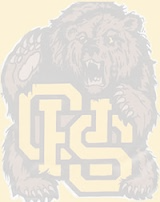 HEALTH EDUCATION SYLLABUSJacqui EngstromTeacher Page: http://chs.helenaschools.org/teachers/jengstrom/E-mail: jengstrom@helenaschools.orgPhone: 324-2599Materials: Notebook, Binder and Pen or Pencil, Books accessible onlineCourse: 9210 Sophomore Health .5 Credit  Newsletter: https://sway.com/5FYizTAjEm04Azpv?ref=LinkCourse Description: This goal of this course is to create an environment that allows students to develop the skills necessary to make healthy informed decisions.  Students will leave this class with an understanding of basic health concepts.  Course Content:The course textbook will be available online. You can find the link on my teacher page.  We will cover the following units in class: A Healthy Foundation Mental and Emotional Health Healthy and Safe RelationshipsNutrition and Physical Activity Personal Care Growth and DevelopmentDrugs, Alcohol and Tobacco Diseases and DisordersSafety and Environmental Health Human Reproduction and Sex Education Class Rules and Expectations: Be Respectful and  Responsible  Understand expectationsInspire yourself and others around youNourish your body so your mind can learnSafety is a priority Grading Policy and Breakdown: Student grades will be a cumulative total of all points received throughout the semester.  Points will be given for student participation, homework, in class assignments, quizzes, tests and projects.  Make-up work will be accepted in compliance with school and district policy.  Students are responsible to communicate with the teacher any absences and missed assignments. 